      Brunch to go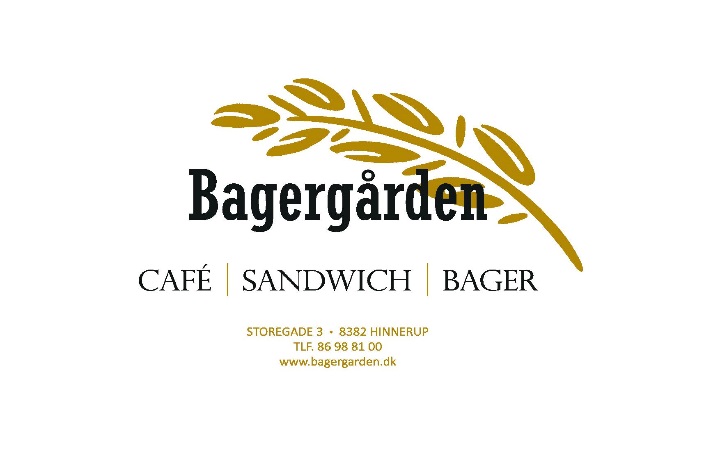             Dato: _____________ 	Afh. Kl.___________            Antal couv.:___________________________		     Storegade 3, 8382 Hinnerup            Navn:________________________________                	                    tlf. 86-988100 bestilling@bagergarden.dk            Tlf.: _________________________________                             Æg i pancetta2 slags brunch pølser.Pandekager m. hjemmelavet Nutella.Græsk yoghurt m. hjemmelavet müsli & tomatsirup.Kartoffeltortilla m. chorizopølse & basilikumdip.Udenlandske pølser m. bagte Cherry tomater og syltede løg.2 slags ost m. tilbehør.Brunch to goinkl. Brød & smørpr. couv.    kr. 125,00Tilbydes mellem kl. 9 og 13Vær obs. på at vores tilberedningstid er 30 min.For bestillinger til søndage skal disse bestilles senest lørdag kl. 12.00.